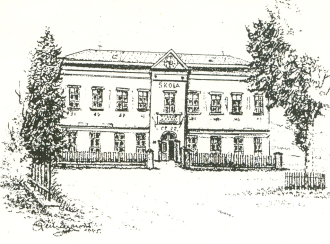 Informace k zápisu k povinné školní docházce
na školní rok 2024/2025Zápis do 1. ročníku základní školy (pro děti narozené v období od 1. září 2017 do 31. srpna 2018 a pro děti po loňském odkladu školní docházky) proběhne  4. a 5. dubna 2024 vždy od 14 do 17 hodin On-line registrace k tomuto zápisu bude spuštěna 25. března 2024 Postup pro on-line registraci: Dítě zaregistrujete elektronickou přihláškou (kliknutím na odkaz na webu školy                    www.zsnachodbabi.cz   v systému Zápisyonline.cz (odkaz bude funkční od 25.3.2024)Vyplníte údaje o zapisovaném dítěti a údaje o zákonném zástupci, který podává žádost o přijetí.Vyberete si termín a čas zápisu.Přihlášku potvrdíte. Na e-mailovou adresu uvedenou ve formuláři vám přijde potvrzující email.Po elektronické registraci vygenerovanou žádost o přijetí vytisknete, podepíšete a ve dnech zápisu odevzdáte ve školeV daný den a čas se dostavíte s dítětem k zápisu do školy. K ověření totožnosti si přineste s sebou doklad totožnosti a rodný list dítěte.Pokud budete žádat o odklad povinné školní docházky, vyplňte tuto skutečnost v registračním formuláři a obdržíte zároveň i formulář žádosti o odklad povinné školní docházky s informací o doložení povinných doporučení.V případě, že nebudete dítě registrovat on-line, můžete si vytisknout žádost o přijetí k základnímu vzdělávání na stránkách školy a vyplněnou ji společně s kopií rodného listu (stačí prostá kopie, není ji nutné ověřovat) podat následujícím způsobem:prostřednictvím veřejné datové  sítě do datové schránky školy  ( q9smp4m  )   vhozením do schránky školy v období od 1.4. do 30.4.2024e-mailem s uznávaným elektronickým podpisem na zsbabi@zsbabi.cz poštou,vhozením do označené schránky školy.Datum podané žádosti nemá vliv na rozhodnutí ředitelky/ředitele školy.                                             Mgr. Zuzana Hoffmannová  (ředitelka školy)